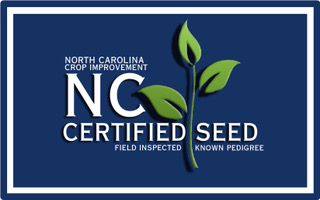 MISCANTHUS CERTIFICATION APPLICATIONDATE: ____________GROWER:  	Certification Number:	CONTACT:  	Telephone: 	ADDRESS:  	Email:	___________________	Fax:  	CONTRACT GROWER:	Applications for certification are due June 15. Please verify your address (if your address has changed). Check your telephone area code and number and include your fax number and email address if you have one.To complete the application process, sign, date and return this form to our office.Signature							 	Date				Thank you,Rita HelmsProgram AssistantVarietyFarm NameField No.Prev CropSource of Seed PlantedSource of Seed PlantedSource of Seed PlantedSource of Seed PlantedTo Be InspectedTo Be InspectedVarietyFarm NameField No.Prev CropProducerClassAmt. PlantedAmt. PlantedClassAcres